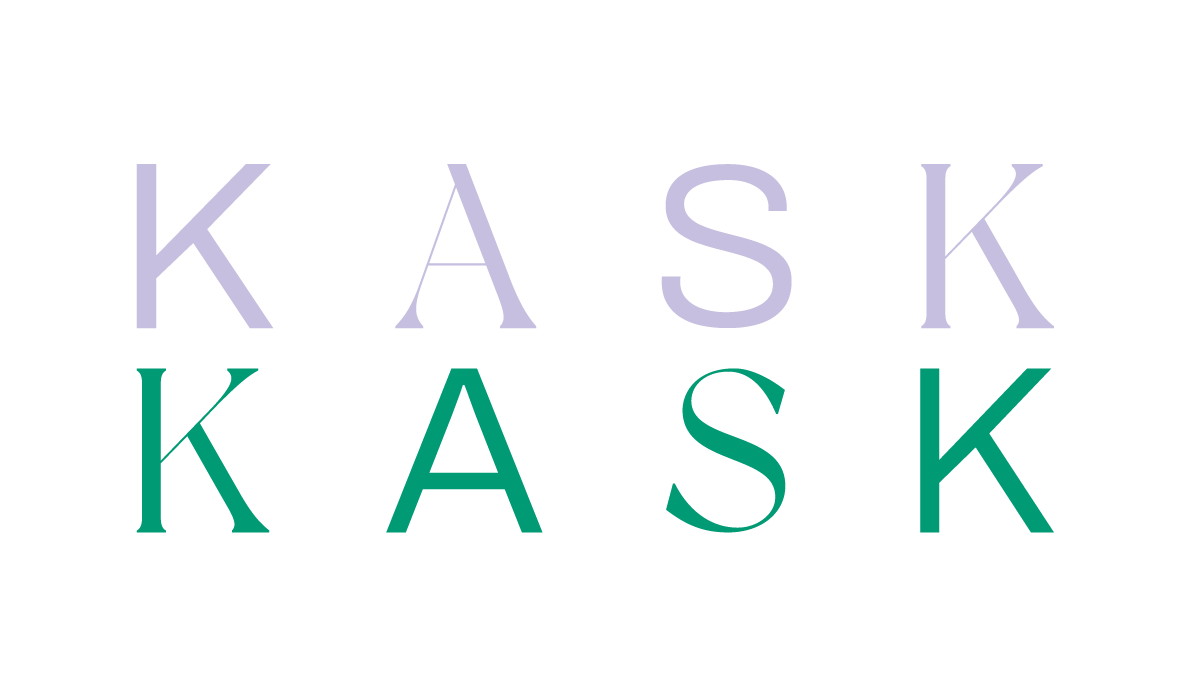 	    ACADEMIEREGLEMENT 2023 – 2024InhoudHoofdstuk 1 Algemene bepalingen	2Hoofdstuk 2 Engagementsverklaring	3Hoofdstuk 3 Inschrijving	4Hoofdstuk 4 Inschrijvingsgeld, bijdrageregeling, sponsoring	4Hoofdstuk 5 Aan- en afwezigheid van de leerling	5Hoofdstuk 6 Organisatie van de leeractiviteiten	6Hoofdstuk 7 Leren in een alternatieve leercontext	9Hoofdstuk 8 Leerlingenevaluatie	10Hoofdstuk 9 Leefregels	11Hoofdstuk 10 Maatregelen in geval van schending van de leefregels	13Hoofdstuk 11 Leerlingengegevens	15
AcademiereglementAlgemene bepalingen§1. Dit academiereglement regelt de verhouding tussen het schoolbestuur zijnde het STADSBESTUUR VAN DENDERMONDE en de leerlingen/ouders van de academie KONINKLIJKE ACADEMIE VOOR SCHONE KUNSTEN DENDERMONDE met als administratieve zetel OUDE VEST 111 DENDERMONDE
§2. Het is van toepassing op alle leerlingen van de academie en op de ouders van de minderjarige leerlingen.

§3. Het is eveneens van toepassing op de personen die leeractiviteiten op maat volgen, met uitzondering van de bepalingen opgenomen in de hoofdstukken 4 (inschrijvingsgeld en bijdrageregeling) en 8 (leerlingenevaluatie).
§4. De bepalingen opgenomen in het decreet betreffende het deeltijds kunstonderwijs en de bijhorende uitvoeringsbesluiten blijven onverkort van toepassing.§1. Dit academiereglement wordt voorafgaand aan de eerste inschrijving schriftelijk of via elektronische drager www.kaskdendermonde.be ter beschikking gesteld aan de leerlingen of de ouders van de minderjarige leerlingen. Zij worden schriftelijk of via elektronische drager op de hoogte gehouden van de wijzigingen. De academie vraagt de ouders/leerlingen of ze ook een papieren versie van het academiereglement en/of eventuele wijzigingen wensen en stelt deze ter beschikking voor leerlingen/ouders die dit wensen.
§2. De leerlingen/ouders verklaren zich schriftelijk akkoord met het academiereglement en het artistiek pedagogisch project van de academie. Dit is een inschrijvingsvoorwaarde. 
§3. Bij elke wijziging van het reglement en/of artistiek pedagogisch project verklaren de leerlingen/ouders zich opnieuw schriftelijk akkoord met de wijzigingen. Indien zij zich niet met de wijzigingen akkoord verklaren, kan de leerling niet worden ingeschreven het daaropvolgende schooljaar.Begrippen

Voor de toepassing van dit academiereglement wordt verstaan onder:
Aangetekend: Met aangetekende brief, tegen afgifte van een gedateerd ontvangstbewijs of een gecertificeerde elektronische aangetekende zending.
Academie: Het pedagogisch geheel waar deeltijds kunstonderwijs wordt georganiseerd en dat onder leiding staat van een directeur. 
Academieraad: inspraakorgaan in de academie met leerlingen, ouders, personeel, betrokken personen en leden van de lokale gemeenschap NIET VAN TOEPASSING
Artistiek-pedagogisch project: Het geheel van de fundamentele uitgangspunten dat het schoolbestuur voor de academie en haar werking heeft bepaald.
Directeur: De directeur van de academie of zijn afgevaardigde.
Leerling: De persoon die ingeschreven is aan de academie overeenkomstig de reglementaire toelatingsvoorwaarden.
Ouders: De personen die het ouderlijk gezag uitoefenen of in rechte of in feite de minderjarige onder hun bewaring hebben.
Schoolbestuur: De rechtspersoon die verantwoordelijk is voor de academie, namelijk het stadsbestuur van Dendermonde
Werkdag: elke weekdag met uitzondering van zowel zon- en feestdagen als dagen die tijdens de herfst-, kerst-, krokus- en paasvakantie vallen. 
Engagementsverklaring §1. Leerlingengegevens
Leerlingen/ouders houden zich eraan om enkel correcte en actuele gegevens aan de academie te verstrekken en om de academie op de hoogte te brengen zodra er zich wijzigingen in de leerlingengegevens voordoen. 

§2. Aanwezigheid
De leerling en zijn ouders zorgen ervoor dat de leerling elke lesactiviteit bijwoont en op tijd is. In het geval een minderjarige leerling ongewettigd afwezig is, neemt de academie contact op met de ouders.

§3. Specifieke onderwijsbehoeften	 
Sommige leerlingen hebben specifieke onderwijsbehoeften. In dat geval bezorgt de leerling/ouders aan de directeur alle relevante documenten en informatie met betrekking tot de leerzorg en de evolutie ervan en dit in het belang van de leerling. In overleg met de leerling/ouders wordt nagegaan op welke manier de leerling de lessen kan volgen en welke aanpassingen wenselijk en mogelijk zijn.
De ouders ondersteunen op een positieve manier de maatregelen die in samenspraak genomen zijn.

§4. Taal
De onderwijstaal van de academie is Nederlands. Ouders moedigen hun minderjarig kind aan om Nederlands te leren en te gebruiken. Meerderjarige leerlingen nemen de nodige initiatieven om Nederlands te leren en te gebruiken.
§5. Leefregels
Ouders stimuleren hun minderjarig kind om de leefregels en richtlijnen van de academie na te leven.

§6. Leerloopbaanbegeleiding
De academie geeft gericht advies over de onderwijsloopbaan die het beste aansluit bij de leervraag en competenties van de leerling.InschrijvingHet schoolbestuur legt het maximaal aantal leerlingen vast dat wordt toegelaten tot een opleiding, zijnde de capaciteit zoals bedoeld in het decreet betreffende het deeltijds kunstonderwijs. In de loop van september kan het college van burgemeester en schepenen beslissen om de capaciteit aan te passen. Zie bijlage 1: capaciteit per opleiding.
§1. De volgende personen die zich als leerling willen inschrijven, worden in eerste instantie op een wachtlijst ingeschreven:
- leerlingen die willen inschrijven voor een tweede optie van hetzelfde domein, - niet-financierbare leerlingen volgens het decreet betreffende het deeltijds kunstonderwijs,- niet-regelmatige leerlingen volgens het decreet betreffende het deeltijds kunstonderwijs.§2. De leerling kan enkel definitief worden ingeschreven als op 30 september de capaciteit nog niet is bereikt door de inschrijving van financierbare leerlingen zoals bedoeld in het decreet betreffende het deeltijds kunstonderwijs. 

§3. De inschrijving van niet-regelmatige leerling volgens het decreet betreffende het deeltijds kunstonderwijs, kan worden geweigerd.
Is de leerling al ingeschreven in hetzelfde domein in een andere academie, dan moet de leerling/ouders dit expliciet vermelden bij de inschrijving. 
Een leerling die op basis van de regelgeving meent geheel of gedeeltelijk vrijgesteld te kunnen worden voor een vak, legt hiervoor de nodige bewijsstukken voor bij voorkeur op het ogenblik van zijn inschrijving en uiterlijk op 30 september. 
Om toegelaten te kunnen worden tot een optie van een kortlopende studierichting zoals bedoeld in het decreet betreffende het deeltijds kunstonderwijs, moet de leerling ten minste de leeftijd van 18 jaar bereikt hebben op de dag van 31 december die volgt op de aanvang van het schooljaar.
Specialisatie
§1. Leerlingen die zich het volgende schooljaar willen inschrijven in een kortlopende studierichting specialisatie, maken dit bij de directeur bekend voor 15 mei. 

§2. De directeur bepaalt de selectiemethode op basis waarvan hij in samenspraak met de betrokken leerkrachten beoordeelt om de leerling al dan niet toe te laten:
- na het doorlopen van een toelatingsperiode en/of, 
- op basis van de leerlingenevaluatie van de vierde graad en/of,
- op basis van een selectieactiviteit die hiervoor wordt georganiseerd. 
Inschrijvingsgeld, bijdrageregeling, sponsoringWettelijk vastgelegd inschrijvingsgeld
De bedragen van het wettelijk inschrijvingsgeld én de voorwaarden en vereiste documenten om in aanmerking te komen voor het verminderd wettelijk inschrijvingsgeld zoals bepaald in de onderwijsregelgeving worden jaarlijks voor de start van de inschrijvingen bekendgemaakt via www.kaskdendermonde.beEen leerling waarvoor het wettelijk vastgelegde inschrijvingsgeld niet tijdig wordt betaald, kan niet in de academie worden ingeschreven, behoudens expliciete toestemming van het schoolbestuur in toepassing van artikel 14. Retributie voor organiseren van DKO (niet van toepassing) 

Het schoolbestuur legt op basis van het bijgevoegde retributiereglement een retributie op voor het organiseren van deeltijds kunstonderwijs in haar academie(s). 

Andere retributies (bijdrageregeling) §1. Het schoolbestuur biedt tegen betaling de volgende diensten en materialen aan in het kader van de opleiding of om de opleiding te verlevendigen :deelname aan pedagogisch-didactische uitstappen,deelname aan projecten,
§2. De aanrekening voor auteurs- of reprografierechten en voor benodigdheden die noodzakelijk zijn voor het volgen van de opleiding, gebeurt tegen kostprijs. Zie bijlage 2.
Leerlingen of ouders die het moeilijk hebben om het inschrijvingsgeld en/of de bijdragen te betalen, kunnen zich wenden tot de directeur. Het schoolbestuur kan, na advies van de directeur en in samenspraak met de leerling of ouders een van volgende afwijkingen op de betaling toestaan: spreiding van betaling, uitstel van betaling, gedeeltelijke kwijtschelding van betaling.  
Eventuele bekomen vrijstellingen voor een vak of de verkregen toestemming om leeractiviteiten te mogen volgen in een alternatieve leercontext kunnen geen aanleiding geven tot een afwijkende regeling van de bepalingen van dit hoofdstuk. 
Reclame en sponsoring
§1	Het schoolbestuur kan voor de werking van de academie gebruik maken van geldelijke en niet-geldelijke ondersteuning door derden in ruil voor mededelingen die rechtstreeks of onrechtstreeks tot doel hebben de verkoop van producten of diensten te bevorderen.

§2	De academie zal in geval van dergelijke ondersteuning enkel vermelden dat de activiteit of een gedeelte van de activiteit ingericht werd door middel van een gift, een schenking, een gratis prestatie of een prestatie verricht onder de reële prijs door een bij name genoemde natuurlijke persoon, rechtspersoon of feitelijke vereniging.

§3. De bedoelde mededelingen kunnen enkel indien:
1°	deze mededelingen niet onverenigbaar zijn met de artistiek pedagogische en onderwijskundige taken en doelstellingen van de academie;
2°	deze mededelingen de objectiviteit, de geloofwaardigheid, de betrouwbaarheid en de onafhankelijkheid van de academie niet in het gedrang brengen.

§4	In geval van vragen of problemen met betrekking tot de geldelijke of niet-geldelijke ondersteuning door derden, richt men zich tot het schoolbestuur.
Aan- en afwezigheid van de leerlingBehalve als de leerling gewettigd afwezig is, neemt hij vanaf 1 september (of van zodra zijn inschrijving definitief is in september) tot en met 30 juni deel aan alle lessen en activiteiten van de opleiding waarvoor hij is ingeschreven. 
§1 De leerling respecteert het begin- en einduur van de lessen. In uitzonderlijke gevallen kan een leerling de academie voor het einde van de les verlaten. Dit kan enkel na toestemming van de directeur, het secretariaat of de leraar. Voor minderjarige leerlingen is ook de toestemming van de ouders vereist.

§2 Minderjarige leerlingen mogen de academie niet verlaten tijdens de lesonderbrekingen. 
Als een leerling de lesactiviteit niet kan bijwonen, moet het secretariaat hiervan vooraf en zo snel mogelijk op de hoogte worden gebracht. 
Gewettigde afwezigheid
§1 Iedere afwezigheid moet gewettigd of gerechtvaardigd zijn.

§2 De afwezigheid kan op volgende manieren worden gerechtvaardigd:ziekte: wanneer de afwezigheid om medische redenen niet langer duurt dan 3 opeenvolgende kalenderdagen, volstaat een verklaring ondertekend en gedateerd door de ouders/leerling. Dit kan maximaal 4 maal per schooljaar het geval zijn. 
Een medisch attest is vereist wanneer de ziekte een periode van 3 opeenvolgende kalenderdagen overschrijdt of wanneer de ouders reeds 4 maal zelf een verklaring van ziekte hebben ingediend. Een medisch attest is eveneens vereist voor een afwezigheid tijdens evaluatiemomenten.een document dat aantoont dat de leerling afwezig was:om een begrafenis- of huwelijksplechtigheid bij te wonen van een bloed- of aanverwant of van een persoon die onder hetzelfde dak woont,om een familieraad bij te wonen,om voor de rechtbank te verschijnen na een oproeping of dagvaarding, omwille van maatregelen opgelegd in het kader van de bijzondere jeugdzorg of de jeugdbescherming;om een feestdag die inherent is aan de door de grondwet erkende levensbeschouwelijke overtuiging van de leerling te beleven,om een andere officiële aangelegenheid bij te wonen - met akkoord van de directeur,om proeven af te leggen voor de examencommissie van de Vlaams gemeenschap voor het voltijds secundair onderwijs,wegens school- of beroepsverplichtingen,omwille van de onbereikbaarheid van de academie door overmacht;afwezigheid om persoonlijke redenen: een ondertekende verklaring van de leerling/ouders. Deze verklaring wordt ingediend bij de directeur en is hoogstens drie keer per jaar mogelijk. Om uitzonderlijke, familiale redenen kan de directeur beslissen om van dit maximum af te wijken,afwezigheid in uitvoering van een orde- of tuchtmaatregel zoals bepaald in hoofdstuk 16.Ongewettigde afwezigheid
§1 Elke afwezigheid die niet gewettigd of gerechtvaardigd is zoals beschreven in artikel 20, wordt beschouwd als een ongewettigde afwezigheid. 

§2 Bij een ongewettigde afwezigheid van een minderjarige leerling neemt de academie contact op met de ouders.

§3 Onverminderd de gevolgen die het decreet betreffende het deeltijds kunstonderwijs voorschrijven, kunnen ongewettigde afwezigheden aanleiding geven tot één van de sancties vermeld in hoofdstuk 10.Organisatie van de leeractiviteiten§1. De jaarkalender, de leslocatie(s) en het lessenrooster worden voor de start van de lessen bekend gemaakt. 

§2. De leslocatie(s) en het lessenrooster kunnen in de loop van het eerste trimester in uitzonderlijke gevallen wijzigen. De academie brengt de leerling/ouders hiervan schriftelijk of elektronisch op de hoogte.
Een aanpassing van de leslocatie of het lessenrooster kan voor leerlingen/ouders geen aanleiding zijn om het betaalde inschrijvingsgeld, retributie of bijdragen terug te vorderen.
De lessen zijn niet toegankelijk voor ouders of derden, tenzij anders vermeld.
Toezicht
Het schoolbestuur verzekert het toezicht gedurende 10 minuten voor het begin van de les tot 10 minuten na het einde van de les.  De leerlingen en de ouders gedragen zich daarbij naar de onderrichtingen terzake. Leerlingen wachten op de locatie die door de toezichthouder wordt aangeduid.
Lesverplaatsing
Een les kan om individuele artistieke redenen of deelname aan professionaliseringsactiviteiten door de leraar worden verplaatst met akkoord van de directeur.   
De leerlingen/ouders worden vooraf schriftelijk of elektronisch van elke lesverplaatsing op de hoogte gebracht. 
Schorsing van de lessen
§1. De lessen kunnen voor alle leerlingen of voor een leerlingengroep worden geschorst wegens administratieve en inschrijvingsformaliteiten, pedagogische studiedag, facultatieve vakantiedagen of evaluatiemomenten. Deze data worden in het begin van het schooljaar bekendgemaakt via www.kaskdendermonde.be.

§2. De lessen kunnen onverwacht voor alle leerlingen of voor een leerlingengroep worden geschorst wegens staking, verkiezingen, volksraadpleging of overmacht of afwezigheid van de leraar. De academie brengt de ouders/leerlingen als volgt op de hoogte.de academie verwittigt de leerlingen/ouders voorafgaandelijk indien mogelijk - is dit slechts beperkt mogelijk, dan wordt voorrang gegeven aan de leerlingen die het verst wonen,de schorsing wordt ad valvas en/of via www.kaskdendermonde.be gemeld (ingeval van overmacht: indien mogelijk),bij ziekte of afwezigheid  van de leraar uit de 4de graad en Specialisatie wordt het atelier gesloten en is het voor de leerling niet mogelijk om verder te werken in het desbetreffende atelier.  De leerlingen van de 1ste, 2de, 3de graad worden, indien mogelijk, opgevangen door medeleraars. Indien dit niet mogelijk is, worden de lessen geannuleerd. Alle communicatie i.v.m afwezigheid van de leraar gebeurt d.m.v. een sms of telefoon of email.opvang wordt voorzien indien geen van de voorgaande maatregelen mogelijk is - minderjarige leerlingen mogen enkel naar huis in geval van afwezigheid van de leraar als de ouders hiervoor schriftelijk toestemming hebben geven,als ouders hun kinderen naar de academie brengen, gaan ze na of de leraar al dan niet aanwezig is, alvorens hun kinderen achter te laten.
Agenda In de academie wordt niet gewerkt met een agenda.Kunstmanifestaties
De leerlingen worden schriftelijk uitgenodigd hun medewerking te verlenen aan openbare voorstellingen, tentoonstellingen of aan andere kunstmanifestaties die door de academie worden ingericht. Participerende leerlingen vallen volledig onder de schoolverzekering.
Buitenschoolse leeractiviteiten§1 Buitenschoolse leeractiviteiten (extra-murosactiviteiten, studie-uitstappen en dergelijke) die door de academie worden georganiseerd, maken deel uit van het leertraject. Tenzij anders bekendgemaakt, wordt van de leerlingen verwacht dat zij deelnemen aan de buitenschoolse extramurosactiviteiten die voor hen worden georganiseerd, zelfs indien deze buiten het lessenrooster van de leerling of buiten de normale openingsuren van de academie worden georganiseerd. Indien de leerling/ouders menen een ernstige reden te hebben om aan een van deze verplichte activiteiten niet deel te nemen, dan bespreken ze dit vooraf met de directeur.

§2 Buitenschoolse leeractiviteiten worden ruim vooraf aan de leerlingen meegedeeld. Voor minderjarige leerlingen worden de ouders schriftelijk geïnformeerd. 

§3 Voor het vervoer van de leerlingen naar de buitenschoolse leeractiviteiten kan de academie een beroep doen op vrijwillige chauffeurs (meerderjarige leerlingen, ouders, derden).
Besmettelijke aandoening
In het geval dat een leerling of iemand uit zijn gezin wordt getroffen door een besmettelijke aandoening, bespreekt de leerling/ouders met zijn behandelende arts of de aanwezigheid van de leerling in de academie een gevaar kan zijn of geweest zijn voor de gezondheid van andere leerlingen/personeelsleden. Indien dit het geval is, doet de leerling/ouders melding bij het secretariaat. De academie neemt de gepaste maatregelen.

VerzekeringHeeft de leerling een ongeval op het traject van huis naar de academie of terug, dan moet de academie onmiddellijk worden verwittigd zodat er zo snel als mogelijk een verzekeringsdossier kan worden opgesteld.Werken van leerlingen
§1. De leerlingen worden uitgenodigd om alle werken die op de academie werden gemaakt in de loop van het schooljaar vrij ter beschikking te stellen van de academie. 
Deze werken kunnen enkel worden gebruikt voor didactisch-pedagogische doeleinden (voorbeeldfunctie) of activiteiten die de academie naar buiten uit moeten vertegenwoordigen (tentoonstellingen, opendeurdagen, drukwerk...). 
De leerlingen ontvangen hiervoor geen vergoeding.
 
§2. De academie verbindt er zich toe om, bij iedere activiteit waarbij op de één of andere manier gebruik wordt gemaakt van werken van leerlingen, de naam van de leerling te vermelden en het recht op eerbied voor deze werken te garanderen. 

§3. De academie zorgt er voor dat de door de leerlingen ter beschikking gestelde werken tegen een redelijk bedrag zijn verzekerd.Leren in een alternatieve leercontext §1. Een leerling die onder de voorwaarden van het decreet betreffende het deeltijds kunstonderwijs een vak geheel of gedeeltelijk wil vervangen door leeractiviteiten in een alternatieve leercontext, legt zijn vraag voor 30 september voor aan de directeur en de betrokken leerkrachten via het formulier ‘leren in alternatieve leercontext’ waarvan deel 1 volledig is ingevuld. Dit formulier is als bijlage bij dit reglement gevoegd. 
§2. Het leren in een alternatieve leercontext kan voor de duur van het volledige schooljaar of voor een of meerdere welbepaalde periode(s). 
§1. De aanvraag wordt enkel ingewilligd als elk van de volgende voorwaarden zijn vervuld:
- de alternatieve leercontext voldoet aan de kwaliteitsvoorwaarden zoals opgenomen in het door de inspectie gevalideerde toetsingsinstrument dat als bijlage 3 is gevoegd bij dit reglement, - de alternatieve leercontext ondertekent de overeenkomst ‘leren in alternatieve leercontext’ van het schoolbestuur,
- de directeur oordeelt dat de alternatieve relevant is voor het verwerven van de basiscompetenties, specifieke eindtermen of het behalen van de beroepskwalificatie.
§2. De aanvraag, de concrete modaliteiten, de contactpersonen en het akkoord worden vastgelegd via het formulier ‘Leren in alternatieve leercontext’.
§1. De verantwoordelijke van de leercontext staat in voor de structurele inhoudelijke begeleiding van de leerling met het oog op het realiseren van de einddoelen. Hij geeft de leerling regelmatig feedback en houdt alle relevante informatie beschikbaar voor de academie. Hij mag alle nuttige inlichtingen betreffende de leerling inwinnen bij de contactpersoon van de academie. 

§2. De academie blijft eindverantwoordelijke voor de kwaliteit van het leerproces. De directeur, zijn afgevaardigde en de contactpersoon van de academie kunnen te allen tijde de leerling ter plekke observeren. 
§3. Tussen de contactpersoon van de academie en de verantwoordelijke van de leercontext wordt systematisch (afsprakenkalender bij aanvang van het traject) overleg gepleegd. §1. De leerling gedraagt zich welvoeglijk en voorkomend binnen de alternatieve leercontext. Hij eerbiedigt de belangen van de alternatieve leercontext.

§ 2. De leerling leeft de instructies en voorschriften eigen aan de alternatieve leercontext na evenals de veiligheidsvoorschriften.  

§3. De leerling kan weigeren om taken uit te voeren die zijn fysische of psychische mogelijkheden te boven gaan. Hij maakt hiervan omstandig schriftelijk melding bij de directeur.
§1. De leerling blijft onderworpen aan het gezag van de directeur of zijn afgevaardigde.

§2. Zowel de verantwoordelijke van de alternatieve leercontext als de academie kunnen te allen tijde de leerling aanspreken bij niet-naleving van gemaakte afspraken. De verantwoordelijke van de alternatieve leercontext meldt dit tevens aan de directeur. 
§1. De academie staat in voor de evaluatie van de leerling. De verantwoordelijke van de leercontext verstrekt hiertoe de nodige informatie aan de contactpersoon van de academie.

§2. De leerling is niet vrijgesteld van de evaluatieactiviteiten.
§1. De bepalingen rond aan- en afwezigheden zoals vastgelegd in dit academiereglement blijven onverkort van toepassing.  

§2. In uitzonderlijke gevallen kan de leerling de alternatieve leercontext voor het einduur verlaten. Dit kan enkel na toestemming van de verantwoordelijke van de leercontext, de directeur of de contactpersoon van de academie. Voor minderjarige leerlingen is ook de toestemming van de ouders vereist.

§3. Een leerling die te laat komt op de alternatieve leercontext, geeft de reden hiervan door aan de verantwoordelijke van de alternatieve leercontext.
§4. De leerling verwittigt zowel de academie als de alternatieve leercontext in geval van afwezigheid en bezorgt de wettiging van de afwezigheid aan de academie.
§5. Ingeval een activiteit van de alternatieve leercontext wegens overmacht niet kan plaatsvinden, verwittigt de alternatieve leercontext de leerling/ouders voorafgaandelijk indien mogelijk. 
De alternatieve leercontext staat in voor het effectief en continu toezicht op de leerling zodra de leerling de alternatieve leercontext betreedt tot hij ze verlaat. Het schoolbestuur draagt hierbij geen enkele verantwoordelijkheid.
De leerlingen vallen onder de schoolverzekering (burgerlijke aansprakelijkheid en ongevallen) voor wat betreft de activiteiten beschreven op het formulier ‘Leren in alternatieve leercontext’.De leerling maakt geen aanspraak op enige financiële tussenkomst voor het vervoer van en naar of voor de deelname aan de activiteiten van de alternatieve leercontext.Een leerling die gedurende de afgesproken periode de leeractiviteiten niet langer wil volgen in de alternatieve leercontext, legt dit ter bespreking voor aan de directeur. Enkel met toestemming van de directeur kan het vak in de loop van het schooljaar terug in de academie worden gevolgd.
§1. De alternatieve leercontext kan beslissen de leerling niet langer toe te laten:
- bij zware inbreuken tegen de afspraken;- indien de leerling opzettelijk zware schade veroorzaakt;
- indien de leerling herhaald onwettig afwezig is;
- wanneer de leerling wangedrag vertoont;
- wanneer de leerling de activiteiten van de alternatieve context hypothekeert.

§2. De directeur kan de toestemming om de leeractiviteiten in de alternatieve leercontext te volgen, intrekken wanneer het leren in de alternatieve context inefficiënt of onnuttig is.
§3. Het leren in de alternatieve leercontext wordt van rechtswege beëindigd als de overeenkomst tussen de alternatieve leercontext en het schoolbestuur (al dan niet voortijdig) ten einde loopt.
§4. De directeur / alternatieve leercontext maken elke beslissing tot stopzetting schriftelijk en gemotiveerd bekend aan de leerling/ouders. De leerling moet het vak dan verder volgen in de academie volgens de modaliteiten die de directeur hem meedeelt.

Leerlingenevaluatie§1.De evaluaties gebeuren door de vakleraar in januari en juni. De leerlingen uit de 1ste, 2de en 3de graad ontvangen via mail de evaluaties. Bij de leerlingen van de 4de graad en Specialisatie worden de werken persoonlijk en/of klassikaal besproken. De academie rapporteert op basis van de evaluatiegegevens aan de leerling/ouders 2 keer per jaar over de leervorderingen van de leerling op de volgende wijze: digitale evaluatiefiches worden per mail verstuurd. Indien niet mogelijk kunnen de evaluatiefiches op het secretariaat van de school afgehaald worden.§2.De eindproef (jury) wordt in het laatste leerjaar van de 4de graad georganiseerd. Evenals in het laatste jaar van de kortlopende studierichting Specialisatie.
§3. Indien de leerling niet aanwezig kan zijn voor de eindproef (jury) in het laatste jaar van de 4de graad of het laatste jaar van de kortlopende studierichting Specialisatie, brengt hij/zij de academie hiervan onmiddellijk op de hoogte. De jury in de 4de graad en Specialisatie zal dan zonder zijn/haar aanwezigheid plaats vinden.

§4. Een leerling die meer dan 1/3 van de lessen niet heeft bijgewoond, wordt niet toegelaten tot de proeven en is derhalve niet geslaagd.  De leerling die bij de beoordeling voor elk vak ten minste 50% van de punten en in het totaal 60% heeft behaald is geslaagd.§5. Herexamens zijn enkel mogelijk voor het vak Kunst en Cultuur uit de 4de graad.Op basis van de behaalde resultaten bekomt een leerling op het einde van het schooljaar een leerbewijs of een bewijs van competenties of een bewijs van beroepskwalificaties.Een leerling is geslaagd voor een leerjaar als hij/zij alle opleidingsonderdelen voldoende beheerst. Een leerling is niet geslaagd als de basiscompetenties niet behaald of nauwelijks in ontwikkeling zijn. Dit wordt gestaafd aan de hand van de permanente evaluatie van de vakleraar.Als eindevaluator bepaalt de vakleraar uit de 4de graad of uit Specialisatie en/of in overleg met de andere betrokken collega’s en/of met de directeur of een leerling voldoende gevorderd is om voor zijn/haar vak naar het volgende leerjaar te mogen overgaan.In het laatste leerjaar van de 4de graad worden de werken geëvalueerd door een externe jury en bijgestaan door de vakleraars. In het laatste leerjaar van de kortlopende studierichting Specialisatie worden de werken van de leerling geëvalueerd door een externe jury ben bijgestaan door de vakleraars.LeefregelsAlgemeen
§1. Iedere leerling onthoudt zich van gedrag dat:het ordentelijk verstrekken van onderwijs in gevaar brengt,de verwezenlijking van het artistiek pedagogisch project van de academie in het gedrang brengt,de veiligheid of de hygiëne in het gedrang brengt,ernstige of wettelijk strafbare feiten uitmaakt,de naam van de academie of de waardigheid van het personeel aantast,de academie materiële schade toebrengt.§2. Iedere leerling volgt strikt de richtlijnen op en neemt een correcte en beleefde houding aan tegenover het personeel van de academie en tegenover de andere leerlingen.
Lessen
§1. Iedere leerling zorgt ervoor dat hij de lessen niet stoort.

§2. Tijdens de lessen worden er zonder toestemming geen eigen toestellen gebruikt. Het gaat onder andere om mobiele telefoons, muziekdragers en camera’s.

§3. De leerlingen laten het leslokaal bij het einde van de les in voldoende ordelijke staat achter. Kledij, veiligheidsvoorschriften en hygiëne§1. Iedere leerling volgt de instructies van de leraar of directie wat betreft het dragen van aangepaste kledij, het dragen van beschermkledij, het gebruik van beschermingsmiddelen,het verbod om bijvoorbeeld hoofddeksels, sieraden, losse kledij, sjaaltjes,… te dragen,het vaststeken van lang haar (in het bijzonder in de studierichting Dans),…om redenen van veiligheid of hygiëne.

§2. Iedere leerling moet de veiligheidsvoorschriften naleven met inbegrip van alle opleidingsspecifieke afspraken.
§3. Afval moet in de daartoe voorziene vuilnisbakken gedeponeerd worden. §4. Eten en drinken in atelier is niet toegestaan enkel in de Café Carré is eten en drinken toegestaan.Materiële bezittingen en vandalisme 
§1. De leerlingen laten hun persoonlijke bezittingen (boekentassen, rugzakken, muziekinstrumenten, mobiele telefoon, juwelen…) niet onbeheerd achter. De academie is niet verantwoordelijk voor gebeurlijke diefstallen of eventuele beschadigingen.

§2. De leerlingen laten hun vervoersmiddel achter op de daartoe voorziene plaatsen.

§3. De leerling is ten allen tijde verantwoordelijke voor zijn persoonlijke apparaten en/of producten. 

§4. De leerling is aansprakelijk voor de schade die hij opzettelijk en buiten het toezicht van de leraar toebrengt aan:lokalen, meubilair, apparatuur, toestellen, muziekinstrumenten of materiaal van de instelling,materiaal, werken of muziekinstrumenten van andere leerlingen.Dit houdt in dat hij de schade (herstelling, vervanging…) vergoedt, onverminderd de tuchtsancties die hem in dit verband kunnen worden opgelegd.Gebruik van infrastructuur §1. De leerlingen gebruiken alle infrastructuur als normaal zorgvuldige personen met respect voor gebouwen, meubilair, apparatuur, toestellen, producten,…
Apparaten en producten moeten na gebruik weer zuiver gemaakt worden en op hun plaats gezet.§2. Alle rijwielen worden buiten de academie in de daartoe voorziene fietsenrekken gestald en niet in de academie.
Uitlening§1. Binnen de volgende voorwaarden kunnen aan de leerlingen boeken/materiaal in bruikleen worden gegeven uit de bibliotheek van de KASK :
§2. De leerling is verantwoordelijk voor het door hem geleende boek / materiaal en staat in voor de herstel- of vervangingskosten bij schade, behoudens natuurlijke slijtage.

§3. De leerling volgt strikt de richtlijnen van de leraar over het gebruik van het geleende materiaal.

§4. Alle herstellingen aan het materiaal gebeuren via de academie.§5. De boeken kunnen maximum 2 weken uitgeleend worden, indien de datum overschreden wordt ontvangt de leerling hiervan een mail met de vraag de boeken terug te brengen. Het uitgeleende materiaal wordt ingeschreven op een uitleningsfiche beschikbaar in het secretariaat.
Genotsmiddelen
§1. Binnen de volledige academie, met inbegrip van zowel de gebouwen als de speelplaatsen en andere open ruimten is het verboden: te roken,drugs te gebruiken,enig voorwerp als wapen te gebruiken of wapens in de academie binnen te brengen. 
§2. Leerlingen mogen zich niet in de academie aanbieden onder invloed van roesopwekkende middelen (zoals alcohol, drugs,…).

§3. De bepalingen in §1 en 2 zijn eveneens van toepassing tijdens verplichte extra-murosactiviteiten.
§3. Het personeel van de academie ziet toe op het respecteren van de regels omtrent het rookverbod.

§4. Bij overtreding van deze bepalingen kan de leerling gesanctioneerd worden volgens het orde- en tuchtreglement zoals opgenomen in hoofdstuk 10 van dit academiereglement. Ouders die het rookverbod overtreden, zullen verzocht worden te stoppen met roken of het schooldomein te verlaten.
Smartphone, tablet, laptop, trackers of andere gelijkaardige toestellen, internet en sociale media§1. Het is niet toegestaan om beeld- of geluidsopnamen te maken op het domein van de academie zonder toestemming van de academie. Overeenkomstig de privacywetgeving en het recht op afbeelding mogen er geen beeld- of geluidsopnamen van medeleerlingen, personeelsleden of andere personen gemaakt worden of verspreid zonder hun uitdrukkelijke toestemming.§2. Er worden geen films, geluidsfragmenten, foto’s enz. op sociale websites geplaatst die betrekking hebben op de academie zonder dat daar uitdrukkelijk toestemming voor wordt gegeven door de academie. Dit geldt voor de leerlingen, ouders en grootouders en alle personen die onder hetzelfde dak wonen als de leerling. Onder sociale media worden websites zoals Facebook, Netlog Instagram, Twitter, enz. verstaan.§3. Bij communicatie via sociale media worden de normale fatsoennormen in acht genomen. Cyberpesten is verboden.

§4. Downloaden, installeren en verdelen van illegale software in de academie is verboden.Initiatieven van leerlingen§1. Alle teksten die leerlingen wensen te verspreiden in de academie, moeten vooraf ter goedkeuring aan de directeur worden voorgelegd. 

§2. Een geldomhaling in de academie door de leerlingen kan slechts gebeuren na schriftelijke goedkeuring van de directeur.

§3. Leerlingen die deelnemen aan wedstrijden of kunstmanifestaties buiten de academie en daarbij de naam van de academie willen gebruiken, moeten daarvoor de schriftelijke toestemming van de directeur bekomen.

§4. Activiteiten die leraars, leerlingen of derden op eigen initiatief organiseren voor een bepaalde leerlingengroep, vallen niet onder de verantwoordelijkheid van het schoolbestuur.
Geweld, pesten, grensoverschrijdend gedragLeerlingen onthouden zich van iedere daad van geweld, pesten en grensoverschrijdend gedrag. Bij vermoeden van inbreuk neemt de academie gepaste maatregelen om de fysieke en psychische integriteit van de leerlingen te beschermen.
Auteursrecht
§1. De leerlingen respecteren te allen tijde het geldende auteursrecht.
Privacy 
De privacyverklaring wordt bekendgemaakt via de website van de stad https://www.dendermonde.be/privacybeleid
Maatregelen in geval van schending van de leefregelsOrdemaatregelen
§1. Als een leerling de leefregels schendt, kunnen volgende ordemaatregelen worden genomen:een mondelinge vermaning,een schriftelijke vermaning via een door de ouders te ondertekenen nota,een verwijdering uit de les tot uiterlijk het einde van de les en onder toezicht van de academie – melding gebeurt aan de ouders via een te ondertekenen nota,een gesprek tussen de directeur en de leerling – melding gebeurt aan de ouders via een te ondertekenen nota,de directeur neemt contact op met de ouders en bespreekt het gedrag van de leerling, al dan niet samen met de leraar. Van dit contact wordt een verslag gemaakt dat door de ouders wordt ondertekend voor kennisneming.	Deze opsomming sluit niet uit dat andere maatregelen kunnen worden genomen die meer aan het onbehoorlijk gedrag van de leerling zijn aangepast. 

§2. Deze ordemaatregelen kunnen worden genomen door elk personeelslid van de academie die toezicht op de leerling uitoefent. 
§3. Tegen geen enkele ordemaatregel is er beroep mogelijk.Tuchtmaatregelen: tijdelijke en definitieve uitsluiting van leerlingen
§1. Tuchtmaatregelen kunnen worden genomen indien de leerling de leefregels van de academie zodanig schendt dat:het ordentelijk verstrekken van onderwijs werkelijk in gevaar is of ernstig wordt belemmerd  – de maatregelen van orde hebben geen effect of het betreft zeer ernstige overtredingen,de verwezenlijking van het artistiek pedagogisch project van de academie in het gedrang is,zijn handelingen een gevaar of ernstige belemmering vormen voor de fysieke of psychische integriteit en veiligheid van één of meer leden van de academiepopulatie of van personen waarmee de leerling in het kader van leren in een alternatieve leercontext in contact komt.zijn handelingen ernstige of wettelijk strafbare feiten uitmaken,zijn handelingen de naam van de academie of de waardigheid van het personeel aantasten,zijn handelingen de academie materiële schade toebrengen.§2. Mogelijke tuchtmaatregelen zijn:Een tijdelijke uitsluiting zoals bepaald in artikel 50 §1 van het decreet betreffende het deeltijds kunstonderwijs. Een definitieve uitsluiting zoals bepaald in artikel 50 §2 van het decreet betreffende het deeltijds kunstonderwijs.
§3. Er is geen mogelijkheid tot collectieve uitsluiting: elk tuchtdossier wordt individueel behandeld.
§4. Tuchtmaatregelen kunnen slechts genomen worden nadat de tuchtprocedure werd gevolgd.
Bewarende maatregel: preventieve schorsing
§1. In afwachting van een eventuele tijdelijke of definitieve uitsluiting, kan de directeur de leerling preventief schorsen als bewarende maatregel.

§2. Bij preventieve schorsing wordt de leerling het recht ontnomen om in de loop van het schooljaar de leeractiviteiten werkelijk en regelmatig te volgen en dit gedurende een periode van maximaal veertien opeenvolgende dagen. 
Het college van burgemeester en schepenen kan, na motivering aan de leerling/ouders, beslissen om deze periode eenmalig met maximaal veertien opeenvolgende dagen te verlengen indien door externe factoren het tuchtonderzoek niet binnen de eerste periode kan worden afgerond.

§3. De schorsing kan onmiddellijk uitwerking hebben en wordt aan de leerling/ouders mondeling/telefonisch én schriftelijk/elektronisch ter kennis gebracht.

§4. Tegen een preventieve schorsing is geen beroep mogelijk.
Tuchtprocedure
§1. Tuchtmaatregelen worden genomen door de directeur.

§2. Alvorens tot een tuchtmaatregel over te gaan, volgt de directeur de volgende procedure:
1° De directeur wint voorafgaandelijk het advies in van de betrokken leerkrachten.
2° De directeur deelt de intentie om een tuchtmaatregel te nemen, schriftelijk of op elektronische wijze mee aan de leerling/ouders. 
3° Aan de leerling/ouders wordt schriftelijk of elektronisch meegedeeld dat zij na afspraak inzage hebben in het tuchtdossier. 
4° De leerling/ouders worden opgeroepen om te worden gehoord over de vastgestelde feiten en de voorgestelde maatregel. De directeur bepaalt wanneer dit gesprek plaatsvindt, dit kan ten vroegste vijf werkdagen na verzending van de oproep. De leerling/ouders mag/mogen zich laten bijstaan door een vertrouwenspersoon. Van dit gesprek wordt een verslag gemaakt dat door de leerling/ouders wordt ondertekend voor kennisneming.
5° Na dit gesprek neemt de directeur een gemotiveerde beslissing omtrent de tuchtmaatregel die in overeenstemming is met de ernst van de feiten. De gemotiveerde beslissing wordt aangetekend meegedeeld aan de leerling/ouders binnen de vijf werkdagen na het gesprek vermeld in 4°. In geval van definitieve uitsluiting vermeldt deze schriftelijke mededeling de mogelijkheid tot het instellen van het beroep én de bepalingen uit het academiereglement die hier betrekking op hebben. De beslissing wordt ter kennisgeving meegedeeld aan het college van burgemeester en schepenen.
Tuchtdossier
§1. Het tuchtdossier van een leerling wordt opgesteld en bijgehouden door de directeur.

§2. Het tuchtdossier omvat een opsomming van:
- de gedragingen van de leerling die aanleiding geven tot een tuchtmaatregel en de bewijsvoering ter zake;
- de reeds genomen ordemaatregelen;
- het tuchtvoorstel;
- het advies van de betrokken leerkrachten;- alle andere nuttige documenten.
Beroepsprocedure tegen definitieve uitsluiting
§1. Het beroep tegen een definitieve uitsluiting kan tot uiterlijk 5 kalenderdagen volgend op de schriftelijke mededeling van de sanctie worden ingediend door middel van een gedateerd en ondertekend beroepsschrift dat aangetekend wordt ingediend bij het college van burgemeester en schepenen.  Het beroepsschrift vermeldt op straffe van nietigheid ten minste het voorwerp van het beroep en de feitelijke omschrijving en motivering van de ingeroepen bezwaren. Er kunnen overtuigingsstukken worden bijgevoegd. 

§2	Het beroep wordt binnen de 30 werkdagen behandeld door het college van burgemeester en schepenen dat beslist tot:
- gemotiveerde afwijzing van het beroep omwille van onontvankelijkheid;
- of bevestiging van de definitieve uitsluiting; 
- of vernietiging van de definitieve uitsluiting.
De beslissing wordt uiterlijk na 10 werkdagen schriftelijk/aangetekend ter kennis gebracht aan de leerling/ouders. Bij overschrijding van deze termijn is de omstreden definitieve uitsluiting van rechtswege nietig.

§3	De beroepsprocedure schort de uitvoering van de beslissing tot definitieve uitsluiting niet op.
Leerlingengegevens§1 Leerling/ouders kunnen zich op de onderwijsregelgeving beroepen om recht op inzage in en toelichting bij de gegevens die op de leerling betrekking hebben, waaronder de evaluatiegegevens, te vragen. Leerlingen of ouders die dit wensen richten zich tot de directeur van de academie met een vraag tot inzage van het dossier van de leerling. 

§2. Iedere kopie die op deze wijze verkregen wordt, dient persoonlijk en vertrouwelijk te worden behandeld. Dergelijke kopieën mogen niet verspreid worden of publiek worden gemaakt en mogen enkel gebruikt worden in functie van de onderwijsloopbaan van de leerling.

§3. Als bepaalde gegevens ook een derde betreffen en volledige inzage in de gegevens door de leerling of zijn ouders afbreuk zou doen aan de privacy van deze derde, wordt de toegang tot de gegevens verstrekt via een gesprek, gedeeltelijke inzage of rapportage.
§1. De academie zal geen leerlingengegevens meedelen aan derden, tenzij voor de toepassing van een wettelijke of reglementaire bepaling of in het kader van een overeenkomst die de academie afsluit met verwerkers voor leerplatformen, leerlingenvolgsysteem, leerlingenadministratie en dergelijke meer.

§2. Een gemeenteraadslid kan in het kader van zijn controlerecht inzage krijgen in gegevens van leerlingen op voorwaarde dat deze gegevens noodzakelijk zijn om het controlerecht effectief uit te kunnen oefenen (aftoetsen van finaliteit, proportionaliteit, transparantie en veiligheid).

§3. Ook in het kader van het lidmaatschap bij de Onderwijskoepel van Steden en Gemeenten (OVSG) en de daaruit voortvloeiende dienstverlening kunnen er leerlingengegevens worden meegedeeld.

Bij verandering van academie worden de leerlingengegevens overgedragen naar de nieuwe academie tenzij de leerling/ouders zich hiertegen expliciet verzetten nadat ze op hun verzoek die gegevens hebben ingezien. Door de gemeenteraad gezien en goedgekeurd in zitting van .............................. (en gewijzigd in de zitting(en) van ..................................).Secretaris								VoorzitterGemeenteraadsbesluitACADEMIEREGLEMENTKASK DENDERMONDEDe GEMEENTERAAD,Vergadering vanBevoegdheid	Gelet op het gemeentedecreet van 15 juli 2005, artikelen 42 en 43;	Gelet op de nieuwe gemeentewet van 24 juni 1988, artikel 104 en119;Juridische grondslagGelet op het decreet van datum (zolang het decreet nog niet is bekrachtigd: ‘zoals goedgekeurd door het Vlaams parlement in zitting van 28 februari 2018) betreffende het deeltijds kunstonderwijs, artikels 3, 38, 58 en 60;Gelet op het schoolreglement deeltijds kunstonderwijs, zoals goedgekeurd door de gemeenteraad in zitting van datum.VerzoekVerplichte adviezen/akkoorden/machtigingenConsideransOverwegende dat het decreet betreffende het deeltijds kunstonderwijs een academiereglement verplicht stelt voor elke academie;Overwegende dat het academiereglement de betrekkingen tussen het schoolbestuur en de leerlingen en desgevallend de personen die het ouderlijk gezag uitoefenen of in rechte of in feite de minderjarige leerling onder hun bewaring hebben, regelt;Overwegende dat het academiereglement een aantal verplichte elementen moet bevatten zoals bepaald in artikel 58 van het decreet betreffende het deeltijds kunstonderwijs;Overwegende dat het huidig schoolreglement deeltijds kunstonderwijs goedgekeurd op datum … niet voldoet aan de bepalingen van het decreet betreffende het deeltijds kunstonderwijs;Overwegende dat het voorliggende academiereglement is gebaseerd op het model van academiereglement van de Onderwijskoepel van Steden en Gemeenten;Bijlage
	AcademiereglementVoorstel/Voordracht
Op voorstel van het college van burgemeester en schepenenStemmingBESLUIT:Artikel 1	Het bestaande schoolreglement deeltijds kunstonderwijs goedgekeurd door de gemeenteraad in zitting van (datum) wordt opgeheven bij de inwerkingtreding van dit academiereglement.Art. 2	Het hierbij gevoegde academiereglement wordt goedgekeurd.Art. 3	Het academiereglement wordt bij elke inschrijving van een leerling en nadien bij elke wijziging, ter beschikking gesteld (op papier of via een elektronische drager) aan de meerderjarige leerling en de ouders van de minderjarige leerling, die ondertekenen voor akkoord.Art. 4	Het academiereglement treedt in werking op 1 september 2019.Aldus beslist in zitting van heden.Namens de gemeenteraad:Secretaris	VoorzitterVoor eensluidend afschrift:Secretaris	VoorzitterBijlage 1Hoofdstuk 3 / artikel 4Overzicht capaciteit per graad en opleiding voor het academiejaar 2020-2021Capaciteit kleuterinitiatie Beeld 2 groepen met 10 kleuters = 10 kleuters x 2 groepen = 20Capaciteit 1-2 de graad Opleiding over 2u/week 6 jaar Beeldatelier totale capaciteit: (20 groepen x 20leelingen = 400) + (1 groep x 14 leerlingen = 14) = 414 leerlingenDe capaciteit 3de de graad 1. Beeldatelier = (4 groepen x 25 leerlingen = 100) + (1 groep x 20 leerlingen = 20) = 120 leerlingen2. Digitaal beeldatelier = 2 groepen x 16 leerlingen = 32 leerlingen 3. Initiatieatelier = 5 leerlingen x 1 groep = 5 leerlingenDe capaciteit 4de graad Opleiding over 8u/week 5 jaar. • tekenkunst= 45• beeldhouwen 35• fotokunst=30• schilderkunst= 40• keramiek= 33 grafiekkunst = 14• cross-over-atelier 30 *afhankelijk van het aantal inschrijvingen in de bovenvermelde ateliers.Opleiding over 4u/week • levend model=20Bijlage 2Hoofdstuk 4 / artikel 13Bijdrageregeling: De academie organiseert op geregelde tijdstippen en in de fluxus van het actuele aanbod binnen de kunst didactische uitstappen naar musea en andere tentoonstellingsvormen. De leerling is vrij hieraan deel te nemen.  Voor deze uitstappen wordt van de leerling een deelname in de kostprijs gevraagd. De bijdrage omvat toegang tot de tentoonstelling(en) en vervoer. De prijs is afhankelijk van het aanbod.Binnen het vak ‘kunst en cultuur’ worden uitstappen georganiseerd naar kunstenaarsateliers, musea, galerijen, … deze uitstappen maken deel uit van de opleiding en zijn verplicht voor alle leerlingen binnen dit vak. De prijs is afhankelijk van het aanbod.Materiaallijst Materiaallijst 1ste en 2de graad

-     kleding waar verf en vlekken op mogen.vod bv. goede katoenen vod of oude keukenhanddoek (regelmatig vernieuwen)3 platte: dik - medium - small (varkenshaar)3 ronde: dik - medium - small (degelijke kwaliteit)1 grote verfborstel (goedkope - die gebruikt worden bij schilderwerken - liefst platte met varkenshaar)2 potloden nr. O of 1B2 potloden nr. 2HBpotloodscherperdegelijke kwaliteit (linkshandige knippers, een speciale schaar aub)gewone witte vlakgomrol afplaktape (bv. tesa-crèpe)prittstiftje, tube velpon (klein)roerstaafjes bv. Friscostaafjesplakkaatverf : magentarood - karmijnrood - ultramarijnblauw - citroengeel – okerwascokrijtjes (Panda)zwarte en witte pot verfkleurpotlodenzwart fijn watervast stiftjezwarte, dikke stifttekenpapier formaat 36 cm x 27 cm - 200 gr/m2 (naam noteren)een plastieken box die bovenaan opent en waar alle materiaal in pastMateriaallijst 3de graadBEELDATELIER : vodplastieken pot voor waterpenselen: 3 platte: dik - medium - small (varkenshaar),  3 ronde: dik - medium - small (degelijke kwaliteit), pakket grote verfborstels potloden: nr. HB - 2B - 4B - 6Bpotloodscherperschaar: degelijke kwaliteitgom: gewone witte vlakgomkneedgom (blauw)houtskoolstaafjes: dik en dun1 bus goedkope haarlak in spuitbusprittstift, tube velpon, rol afplaktape (bv. tesa-crèpe)acrylverf in tube: magentarood - cyaan - citroengeel - okergeel - zwart (grote tube) - wit (grote tube)zwarte fijne stift en zwarte stift Artline 70ecoline wit, zwartzwarte oostindische inkt
Het is mogelijk dat je nog specifieke materialen in de loop van het schooljaar zal moeten meebrengen.DITIGAAL BEELDATELIERusb-stick notitie-/tekenboekje                         Het is mogelijk dat je nog specifieke materialen in de loop van het schooljaar zal moeten                          meebrengen. INITIATIEATELIER schetsboek(je)gomtesa tape breekmesmarker (kleur of zwart)vodfixatiefhoutskoolgrafierpotlood 2HB - 2B - 4B - 8B3 platte penselen (dun - medium - dik)3 ronde penselen(dun - medium - dik) Het is mogelijk dat je nog specifieke materialen in de loop van het schooljaar zal moeten meebrengen afhankelijk van het gekozen atelier.Materiaallijst 4de graadWordt door de vakleraar in het begin van het schooljaar meegegeven.SpecialisatieWordt door de vakleraar in het begin van het schooljaar meegegeven.